จังหวัดลำพูนจัดงานประเพณีสรงน้ำองค์พระบรมธาตุหริภุญชัยบ่ายวันที่ ๑๓ พฤษภาคม ๒๕๕๗ จังหวัดลำพูนจัดงานประเพณีสรงน้ำองค์พระบรมธาตุหริภุญชัย   โดยนายสุวรรณ กล่าวสุนทร ผู้ว่าราชการจังหวัดลำพูน อัญเชิญน้ำสรงพระราชทานของพระบาทสมเด็จ     พระเจ้าอยู่หัว ขึ้นประดิษฐ์สถาน และนั่งบนหลังช้าง พร้อมกับดร.นิรันดร์ ด่านไพบูลย์ นายกองค์การบริหารส่วน จ.ลำพูน  ก็ได้อัญเชิญน้ำทิพย์จากดอยขะม้อ ประดิษฐ์สถานบนหลังช้างอีกตัวหนึ่ง  ซึ่งน้ำทิพย์ดอยขะม้อ ถือเป็นน้ำศักดิ์สิทธิของจังหวัดลำพูน ที่ใช้ประกอบ พิธีสำคัญๆ สืบเนื่องมาตั้งแต่อดีต โดยขบวนแห่น้ำ        สรงพระราชทานและน้ำทิพย์จากดอยขะม้อ ได้เคลื่อนจากสนามกีฬากลางจังหวัดลำพูน เคลื่อนไปตามถนน     ในเขตเทศบาลเมืองลำพูน มุ่งไปยังวัดพระธาตุหริภุญชัย วรมหาวิหาร โดยพระราชปัญญาโมลี เจ้าคณะจังหวัดลำพูน และเจ้าอาวาสวัดพระธาตุหริภุญชัย วรมหาวิหาร พร้อมคณะสงฆ์ได้ประกอบพิธีทางศาสนา โดย         นายสุวรรณ กล่าวสุนทร ผู้ว่าราชการจังหวัดลำพูน และนางกฤษณา กลั่นนุรักษ์  ผู้พิพากษาหัวหน้าศาลจังหวัดลำพูน ได้อัญเชิญน้ำสรงพระราชทาน ดอกไม้เงิน – ดอกไม้ทอง เครื่องราชสักการะถวายองค์บรมธาตุหริภุญชัย จากนั้นได้อัญเชิญน้ำสรงพระราชทานสรงน้ำพระบรมธาตุหริภุญชัย ผ่านสายชักรอก ในส่วนของนาย อาณัติ วิทยานุกูล รองผู้ว่าราชการจังหวัดลำพูน ดร. นิรันดร์ ด่านไพบูลย์ นายกองค์การบริหารส่วนจังหวัดลำพูน และนายวัฒนา จันทนุปาน นายกเทศมนตรี เทศบาลตำบลมะเขือแจ้ ก็ได้อัญเชิญน้ำทิพย์ดอยขะม้อ สรงน้ำองค์พระบรมธาตุหริภุญชัย ผ่านสายชักรอกเช่นเดียวกัน หลังจากนั้น หัวหน้าส่วนราชการ  ประชาชน ต่างร่วมกันสรงน้ำองค์พระบรมธาตุหริภุญชัย ซึ่งในปีนี้มีประชาชนมาร่วมงานประเพณีดังกล่าวอย่างเนืองแน่น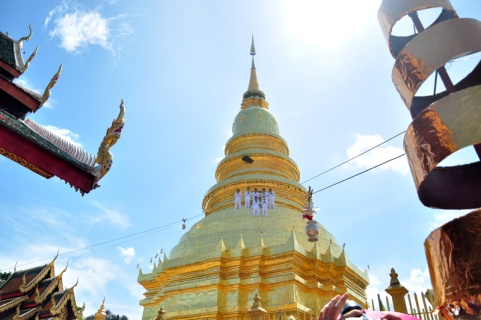 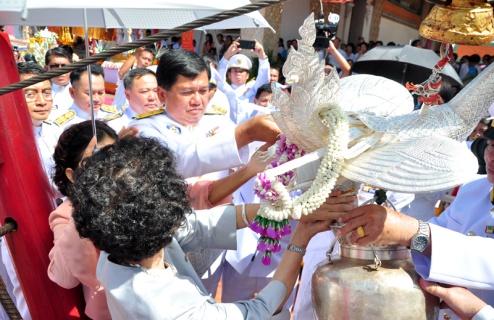 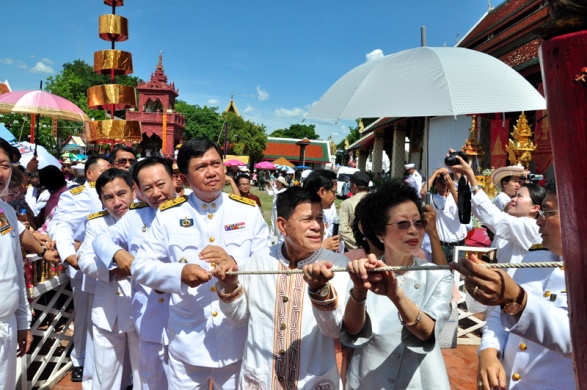 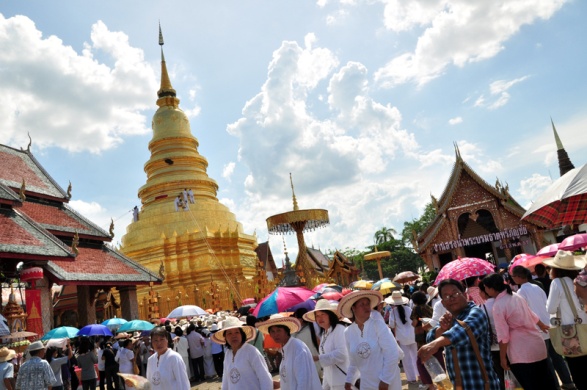 